«СНЕГОВИЧОК»   С 6 по 10 февраля наши первоклассники уйдут на дополнительные каникулы и в это время, свои двери, откроет школьный лагерь «Снеговичок».     «Снеговичок» — это лагерь для самых юных ребят нашей школы! В течении недели первоклашки смогут попробовать себя в спортивных и творческих мероприятиях, принять участие в театральных и кулинарных мастер-классах.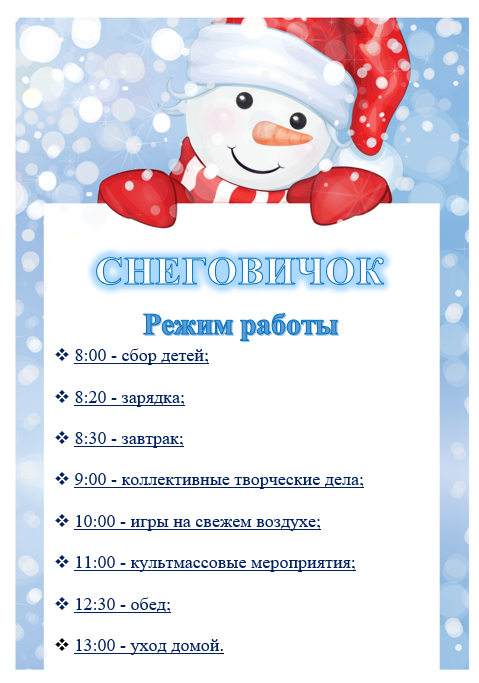 Начальник лагеря - Григорьева Анна Юрьевна.Контактный номер телефона: 8-915-989-49-42.Наши дорогие первоклассники, «Снеговичок» ждёт Вас!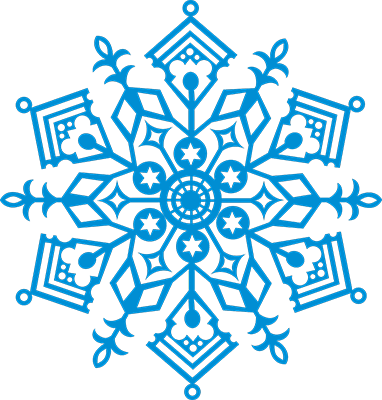 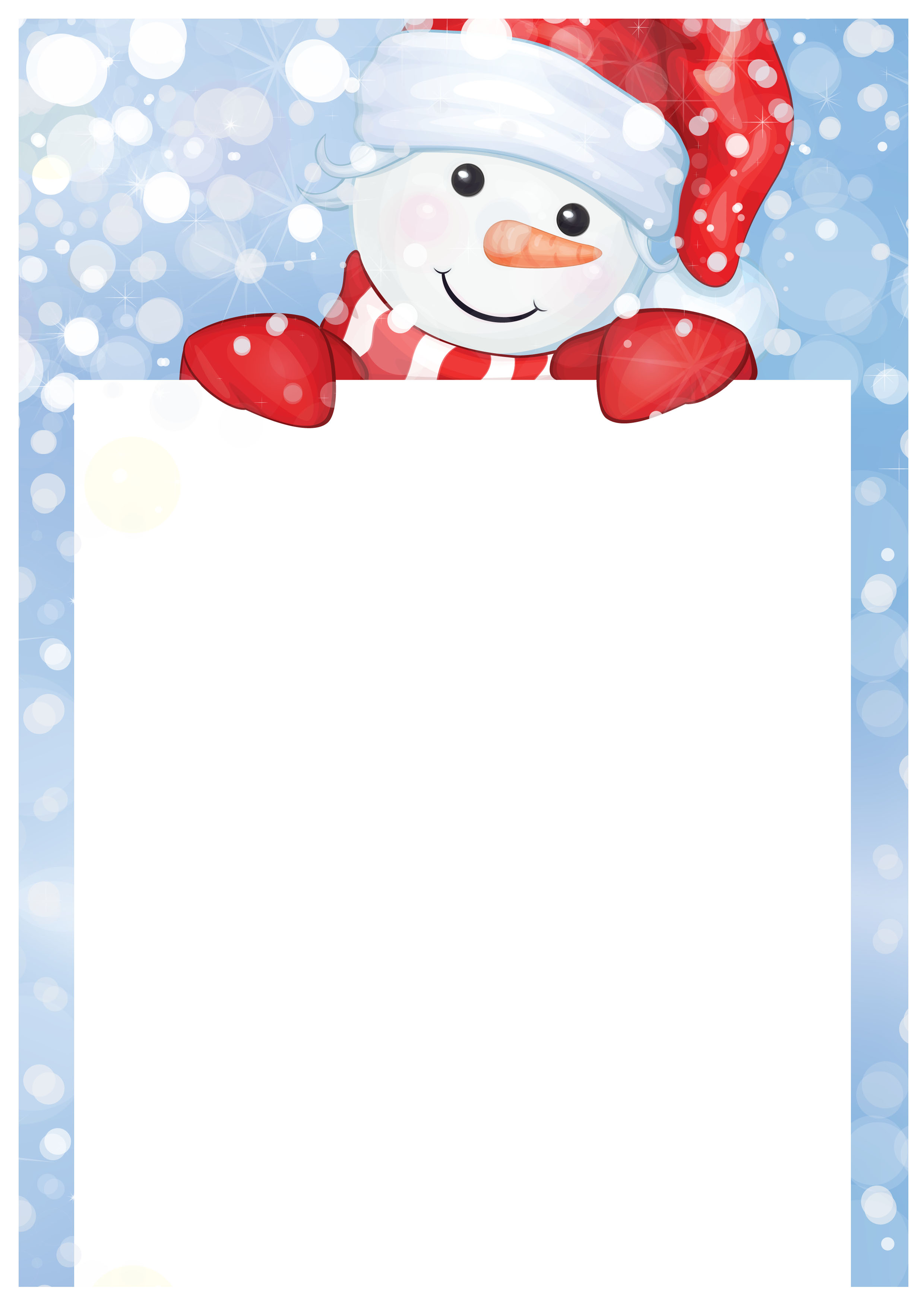 